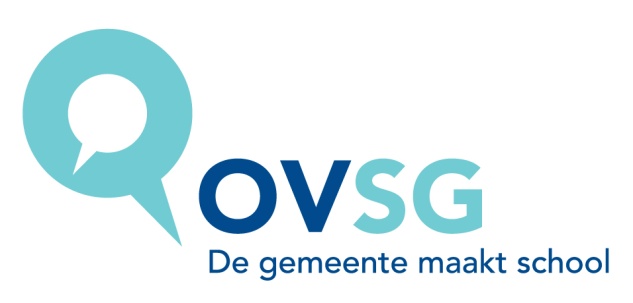 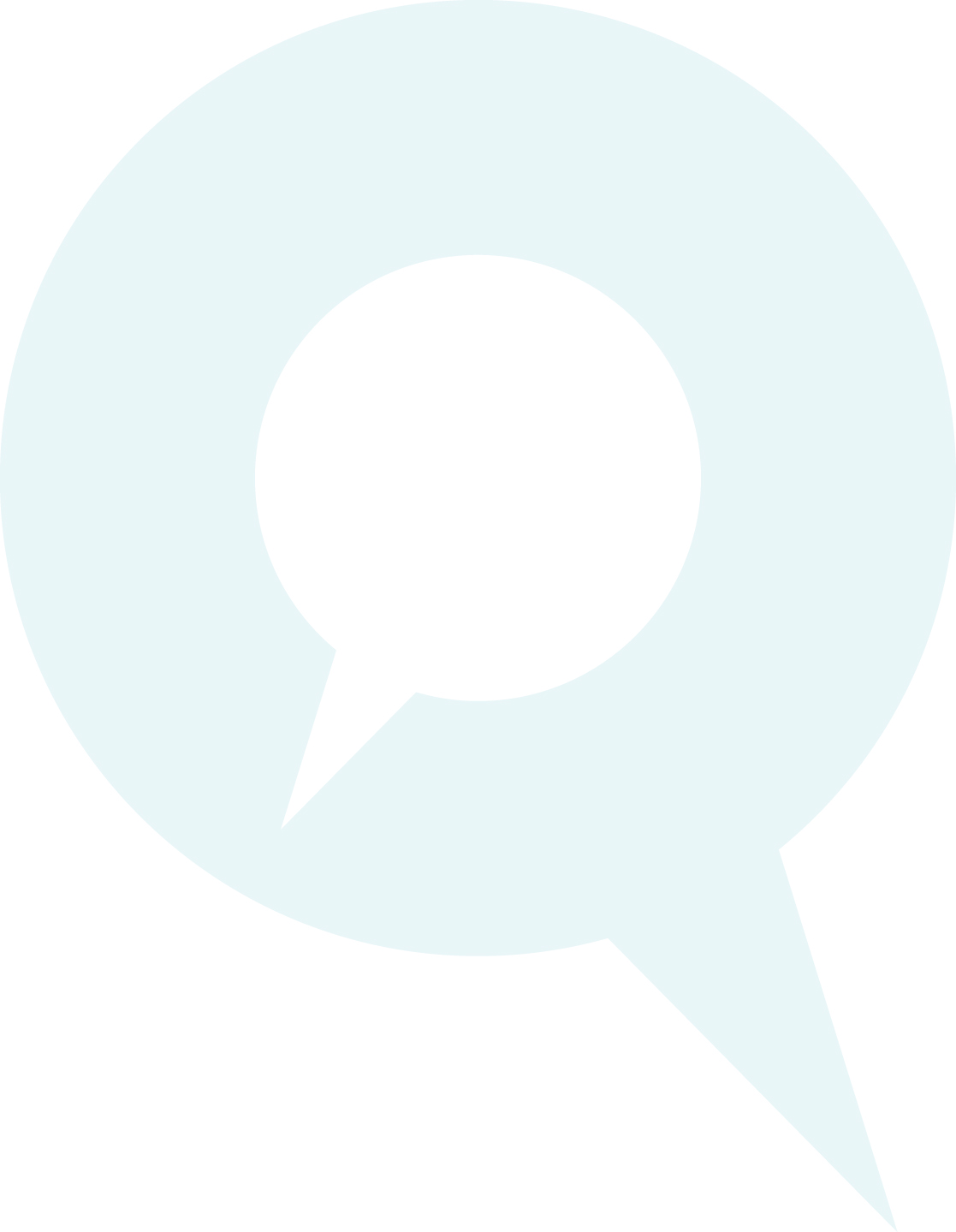 InhoudstafelWoord voorafAlle scholen zijn verplicht een goedgekeurd leerplan te gebruiken voor elk onderwezen vak van de basisvorming en het specifiek gedeelte. De inspectie van de Vlaamse gemeenschap beoordeelt het leerplan op basis van het ‘Besluit van de Vlaamse Regering in verband met leerplannen (10/11/2006)’ en op basis van omzendbrief SO 64. Zij adviseert vervolgens de minister van onderwijs over de goedkeuring. Na de goedkeuring verwerft een leerplan een officieel statuut. Men kan stellen dat een goedgekeurd leerplan een contract is tussen het schoolbestuur en/of de onderwijsorganisatie en de Vlaamse gemeenschap. De inspectie controleert in de school het gebruik ervan samen met de realisatie van de basisdoelstellingen. Dit leerplan wordt ingevoerd bij de aanvang van het schooljaar 2014-2015 in het derde leerjaar van de derde graad bso.Het werd ontwikkeld door de leerplancommissie van het OVSG naar aanleiding van de programmatie van het specialisatiejaar Gespecialiseerd recreatiemedewerker en van de nieuwe eindtermen voor 'Moderne Vreemde Talen: Frans/Engels' voor de derde graad bso. Het leerplan houdt niet alleen voor de individuele leerkracht een verplichting tot realisatie in, maar is, samen met de bijbehorende didactische katern, ook een ondersteunend instrument voor het pedagogisch beleid van de school dat zich maximaal richt op gelijke onderwijskansen. Het wordt gebruikt in de vakgroep, maar het besteedt ook aandacht aan de samenhang met de andere vakken van de studierichting. Er wordt aangegeven welke ruimte gelaten wordt voor de inbreng van scholen, vakgroepen en leerkrachten.Onderwijskwaliteit verhoogt door een schoolbeleid gericht op samenhang en op het uitwerken van een onderwijskundige visie in concrete leeractiviteiten. Daarom besteedt dit leerplan en de bijbehorende didactische katern veel aandacht aan de integratie van ‘leren leren’, aan leerling-actieve didactische werkvormen, aan brede evaluatie en aan de integratie van ICT. Op deze manier biedt het leerplan de mogelijkheid het pedagogisch project te concretiseren.OVSGOnderwijssecretariaat van deSteden en Gemeenten van de Vlaamse Gemeenschap vzwRavensteingalerij 3 bus 71000 Brusseltel.: 02 506 41 50fax: 02 502 12 64e-mail: begeleiding.so@ovsg.bewebsite: www.ovsg.beAutonomie van de schoolDeze rubriek geeft aan welke ruimte dit leerplan laat voor de inbreng van het schoolbestuur, de school, de vakgroep/studierichtinggroep en de individuele leerkracht.Elke schoolbestuur is bevoegd voor het uitschrijven van haar eigen pedagogisch project. Dit pedagogisch project is een document dat de algemene doelen opsomt die het schoolbestuur in haar onderwijs wenst te realiseren. Deze doelen hebben betrekking op opvoeding en onderwijs en op de mens en de maatschappij in het algemeen. Het pedagogisch project kan aldus worden gezien als een beginselverklaring van een schoolbestuur die de essentiële kenmerken van haar identiteit bevat. Het officieel gesubsidieerd onderwijs wordt bijgevolg gekenmerkt door een interne verscheidenheid. Er is echter ook een gemeenschappelijkheid terug te vinden. Vanuit de eigenheid van het stedelijk en gemeentelijk onderwijs zijn in de lokaal tot stand gekomen pedagogische projecten een aantal gemeenschappelijke basisdoelen te herkennen die door alle besturen onderschreven werden (Raad van Bestuur van OVSG van 25 september 1996).Openheid	De school staat ten dienste van de gemeenschap en staat open voor alle leerplichtige jongeren, ongeacht hun filosofische of ideologische overtuiging, sociale of etnische afkomst, sekse of nationaliteit. Verscheidenheid	De school vertrekt vanuit een positieve erkenning van de verscheidenheid en wil waarden en overtuigingen die in de gemeenschap leven, onbevooroordeeld met elkaar confronteren. Zij ziet dit als een verrijking voor de gehele schoolbevolking.Democratisch	De school is het product van de fundamenteel democratische overtuiging dat verschillende opvattingen over mens en maatschappij in de gemeenschap naast elkaar kunnen bestaan. Socialisatie	De school leert jongeren leven met anderen en voedt hen op met het doel hen als volwaardige leden te laten deel hebben aan een democratische en pluralistische samenleving. Emancipatie	De school kiest voor emancipatorisch onderwijs door alle leerlingen gelijke ontwikkelingskansen te bieden, overeenkomstig hun mogelijkheden. Zij wakkert zelfredzaamheid aan door leerlingen mondig en weerbaar te maken. Totale persoon	De school erkent het belang van onderwijs en opvoeding. Zij streeft een harmonische persoonlijkheidsvorming na en hecht evenveel waarde aan kennisverwerving als aan attitudevorming.Gelijke kansen	De school treedt compenserend op voor kansarme leerlingen door bewust te proberen de gevolgen van een ongelijke sociale positie om te buigen. Medemens	De school voedt op tot respect voor de eigenheid van elke mens. Zij stelt dat de eigen vrijheid niet kan leiden tot de aantasting van de vrijheid van de medemens. Zij stelt dat een gezonde leefomgeving het onvervreemdbaar goed is van elkeen.Europees	De school brengt de leerlingen de gedachte bij van het Europees burgerschap en vraagt aandacht voor het mondiale gebeuren en het multiculturele gemeenschapsleven.Mensenrechten 	De school draagt de beginselen uit die vervat zijn in de Universele Verklaring van de Rechten van de Mens en van het Kind, neemt er de verdediging van op. Zij wijst vooroordelen, discriminatie en indoctrinatie van de hand.Verder bepaalt het schoolbestuur en/of de school het aantal ingerichte lesuren voor een vak, met dien verstande dat alle basisdoelstellingen van het leerplan gerealiseerd moeten kunnen worden met de leerlingen.De lessenroosters behoeven geen goedkeuring van de overheid; de overheid beperkt zich tot het opleggen van een minimumrooster, gedefinieerd als (verplichte vakken van de) basisvorming. Afhankelijk van de gevolgde graad/onderwijsvorm dient elke leerling zonder uitzondering de verplichte basisvorming volledig te volgen. De schoolbesturen bepalen dus autonoom hoe de wekelijkse lessenroosters worden samengesteld. Dit kan zowel betekenen dat bepaalde vakken/uren gemeenschappelijk zijn voor leerlingen van verschillende structuuronderdelen als betekenen dat binnen eenzelfde structuuronderdeel vakken met een verschillend aantal uren worden ingericht in functie van het tempo van de leerplanrealisatie in hoofde van individuele leerlingen.Vanuit de gemeenschappelijke basisdoelen, die o.m. gelijke onderwijskansen beogen voor elke leerling, worden eigen doelstellingen geformuleerd ter concretisering. Deze eigen doelstellingen hebben te maken met:de eigen visie op ‘leren’ : ‘leren’ wordt hier opgevat als een door de leerling zelf vorm te geven actief proces, waarbij de ‘geconstrueerde’ kennis pas geïntegreerd wordt na reflectie en sociale situering (samenwerkend leren), toetsing en rijping. Een leerproces bevat dus ook een sociale component;de eigen visie op gelijke kansen: integratie van doelstellingen in verband met (leer)attitudes, met ICT-vaardigheden, met taalontwikkeling; de visie (algemene doelstellingen) op de studierichting of het vak.Ook de didactische aanpak (waaronder evaluatie) behoort tot de vrijheid van het schoolbestuur. 
Dit impliceert dat de school, de vakgroep en haar leerkrachten deze vrijheid zinvol invullen en er verantwoordelijkheid voor opnemen door te werken vanuit een eigen schoolvisie. Methodes en handboeken worden vrij gekozen met dien verstande dat de realisatie van het leerplan verplicht is en niet bv. de realisatie van een handboek. Het leerplan suggereert vanuit het pedagogisch project leerlingactieve didactische werkvormen, verschillende evaluatievormen en mogelijkheden om te werken aan gelijke onderwijskansen, maar de school/leerkrachten maakt (maken) de uiteindelijke keuze.  Het leerplan zelf is een minimumleerplan, d.w.z. het volume aan leerinhouden is beperkt gehouden.. Enkel de basisdoelstellingen moeten met de leerlingen worden gerealiseerd. De leerkracht moet niet onder tijdsdruk werken, maar heeft ruimte om te differentiëren, voor variatie in leerlingactiverende didactische werkvormen en voor vakoverschrijdend werken. Er is ruimte voor de eigen inbreng en creativiteit van de leerkracht en de school om o.a. thema’s en projecten te ontwikkelen.Het leerplan is volgens een logische volgorde opgebouwd, maar het behoort aan de vakgroep om uit te maken welke doelstellingen in welke volgorde voor welke leerlingen aangeboden worden.De inspectie van de Vlaamse gemeenschap gaat na hoe de school met deze vrijheid omgaat.LessentabelDe lessentabel is indicatief. Zie ook hoofdstuk ‘Autonomie van de school’.Alle lessentabellen van OVSG zijn te vinden op de website www.ovsg.be Doelgroep Dit leerplan is bestemd voor de leerlingen van het derde leerjaar van de derde graad bso voor het vakAV Fransdat in de lessentabel deel uitmaakt van het specifiek gedeelte van de studierichting ‘Gespecialiseerd recreatiemedewerker’.Toelatingsvoorwaarden: zie omzendbrief SO 64 Opbouw van het leerplanSpecialisatiejaar Het leerplan is voor het specialisatiejaar uitgeschreven.  Wat de concrete invulling en volgorde betreft, ligt de bevoegdheid bij de school.  SystematiekHet leerplan bevat de doelen, de verplichte leerinhouden en de didactische wenken voor het vak. De doelstellingen dragen bij tot de realisatie van de algemene doelstellingen.Ze worden geformuleerd als kennis, vaardigheden en attitudes. Ze zijn consecutief volgens vaardigheden opgebouwd. De opeenvolgende onderdelen zijn:leren leren;luisteren;lezen;spreken;mondelinge interactie;schrijven;kennis van woordenschat;kennis van de grammaticaICT-integratie in het vak.Deze volgorde in de opbouw is niet bindend voor de leerkracht of de school. Het leerplan geeft de leerstof aan die bedoeld is om de bijbehorende leerplandoelstellingen te realiseren. Deze onderdelen worden best geïntegreerd aangeboden. Een voorbeeld van jaarplan is in de didactische katern te vinden.De didactische wenken kunnen een leerplandoelstelling of leerinhoud verduidelijken, ze reiken suggesties aan om de doelstellingen te concretiseren volgens de eigen visie op leren. Zij kunnen didactische werkvormen of hulpmiddelen aangeven die leerplandoelstellingen helpen realiseren, suggesties geven voor evaluatie, verbanden leggen met andere vakken, met vakoverschrijdende eindtermen, met informatie- en communicatietechnologie en met intercultureel onderwijs.Samenhang met de voorafgaande graden De leerlijn voor het vak Frans van lager onderwijs over eerste graad naar derde graad bso maakt een knik in tweede graad bso. Dit is bewust zo gekozen omwille van de heterogeniteit van de leerlingenpopulatie. In de tweede graad bso komen leerlingen samen met een verschillende beginsituatie voor Frans. Noch de eindtermen voor het basisonderwijs, noch de eindtermen voor de eerste graad A-stroom werden noodzakelijkerwijs behaald wanneer een leerling aankomt in het eerste leerjaar van de tweede graad bso. Ook leerlingen die van aso, kso of tso overstappen hebben niet noodzakelijkerwijs de eindtermen gehaald. Voor de tweede graad bso maken Frans of Engels deel uit van de basisvorming voor alle leerlingen. In de derde graad bso komen leerlingen samen die al de eindtermen Frans of Engels voor de tweede graad behaald hebben. In de tweede en derde graad bso heeft de school de keuze tussen Frans of Engels om de decretale eindtermen Moderne vreemde talen te realiseren. Deze keuze bestaat ook voor het derde leerjaar van de derde graad bso.Het leerplan Frans van het derde leerjaar van de derde graad bso sluit volledig aan op dat van de derde graad bso: de verschillende vaardigheden worden verder ingeoefend.Leerplandoelstellingen en leerinhoudenLeeswijzerHet leerplan wordt schematisch voorgesteld in 6 kolommen. Deze zijn van links naar rechts te lezen.Kolom 1: Numerieke volgorde (Nr.)De doelstellingen zijn numeriek geordend van begin tot einde leerplan. Deze nummering heeft geen implicaties voor de chronologie in de realisatie van de doelstellingen. Er wordt geen volgorde vooropgesteld. De doelstellingen worden best geïntegreerd aangeboden. Kolom 2: Leerplandoelstellingen en leerinhoudenLeerplandoelstellingen (in vetgedrukt kader): deze geven de eigen doelstellingen weer voor het vak. Een leerplandoelstelling kan ook een vakoverschrijdende eindterm zijn of inhouden.Leerinhouden (in wit vak): Dit is leerstof die bedoeld is om de bijbehorende leerplandoelstellingen te realiseren.Kolom 3: CodeCodering van de leerplandoelstellingen:Kolom 4: Basis of uitbreiding (B/U)Er wordt een onderscheid gemaakt tussen basis- en uitbreidingsdoelstellingen.Basisdoelstellingen (B) vormen de criteria voor het slagen, moeten door nagenoeg alle leerlingen bereikt worden.Uitbreidingsdoelstellingen (U) zijn bedoeld voor uitbreiding en differentiatie. Het realiseren ervan is afhankelijk van de beschikbare tijd en van de mogelijkheden binnen de leerlingengroep, ze kunnen niet verplicht worden voor alle leerlingen.Kolom 5: Didactische wenken en hulpmiddelenDidactische wenken zijn bedoeld als ondersteuning van de leerkracht, de vakwerkgroep en het schoolteam.Zij kunnen:-	een leerplandoelstelling of leerinhoud verduidelijken;-	didactische werkvormen of hulpmiddelen aangeven die leerplandoelstellingen helpen realiseren;-	richtlijnen geven voor evaluatie;-	verwijzen naar bibliografie, nuttige adressen;-	verbanden leggen met andere vakken, met vakoverschrijdende eindtermen, met informatie- en 	communicatietechnologie, met intercultureel onderwijs.Kolom 6: LinkDeze kolom is bedoeld om het schoolteam te ondersteunen. De in kolom 5 omschreven verwijzingen worden hier gecodeerd weergegeven en vestigen de aandacht van de lezer op mogelijke vakoverstijgende afspraken en op de vakoverschrijdende eindtermen.Codering:Dit leerplan is opgesteld op basis van het leerplan Frans dat in de lessentabel deel uitmaakt van de basisvorming in het derde leerjaar van de derde graad bso (leerplan nummer O/2/2014/416) en is de aanvulling hierop voor het specifiek gedeelte van de studierichting Gespecialiseerd recreatiemedewerker.De meerderheid van de doelstellingen zijn daarom in de twee leerplannen gelijklopend.Daar waar er elementen specifiek voor de opleiding Gespecialiseerd recreatiemedewerker in dit leerplan opgenomen werden, is dit in het blauw aangegeven.Samenwerking met de leerkrachten uit het specifiek gedeelte (TV Toerisme) is noodzakelijk voor de specifieke invulling van deze vaardigheidsdoelstellingen.De vakoverschrijdende eindtermen (VOET)De vakoverschrijdende eindtermen zijn geordend in:- 	de gemeenschappelijke stam en zeven contexten (niet graadgebonden);- 	leren leren (per graad);- 	ICT (voor de eerste graad);- 	technisch-technologische vorming (voor de tweede en derde graad aso).In elk vak wordt aan de vakoverschrijdende eindtermen gewerkt. In dit leerplan zijn de VOET als volgt opgenomen:Naargelang de eigenheid van het vak is een aantal eindtermen van de gemeenschappelijke stam verwerkt in de algemene doelstellingen (zie hoofdstuk 5).	Ze werden gecodeerd als 'STM'.
Eindtermen van de gemeenschappelijke stam komen ook nog voor als doelstellingen van het vak, aangeduid in de kolom ‘code’. Tot slot komt de afkorting STM ook voor in de kolom 'link' bij de didactische wenken, rechts in het schema.
In de kolom 'link', wordt verwezen naar een context indien er een duidelijk en evident verband is tussen een eindterm van die context en de doelstelling, de leerinhoud of de didactische suggesties.Leren leren is onlosmakelijk met het vak verbonden. De eindtermen leren leren komen voor als doelstellingen van het leerplan. Ze zijn herkenbaar aan de code 'LER' die naast de doelstelling staat. 
De vakoverschrijdende eindtermen voor het secundair onderwijs zijn te vinden op de website van het departement onderwijs:http://www.ond.vlaanderen.be/curriculum/secundair-onderwijs/vakoverschrijdend/ Integratie ICTInstructie, differentiatie en remediëring met behulp van ICTICT ondersteunt het lesgeven en biedt de mogelijkheid om bepaalde leerinhouden op verschillende manieren voor te stellen en aan te brengen o.a. via tekst, grafieken, schema’s, geluid, stilstaand en bewegend beeld. In de klas kan dit door het gebruik van computers en digitale borden.Het gebruik van een elektronische leeromgeving biedt leerlingen kansen om zelfstandig leerinhouden te verwerken en opdrachten op eigen tempo uit te voeren. Sommige softwareprogramma’s/leerpaden zijn interactief zodat een meer geïndividualiseerd leerproces kan worden doorlopen.  De leerling kan op eigen tempo werken en eventueel een eigen parcours kiezen.  Een aantal programma’s oefenen vaardigheden en oplossingsstrategieën of zijn geschikt om individueel of in groep te differentiëren en te remediëren.Via tests kan worden nagegaan in hoeverre kennis en vaardigheden verworven zijn.  Dit heeft zeker voordelen als het programma een goede feedback aan de leerling geeft en kansen biedt om op verschillende niveaus te werken.Informatie verwerven en verwerken met ICTEr bestaan heel wat bronnen die allerlei informatie interactief aanbieden. Via de talrijke ‘links’ bouwt de leerling een individueel leerparcours op.  Er zijn dus andere ‘leesstrategieën nodig dan bij een lineaire tekst. Om leerlingen hierbij te ondersteunen zijn gerichte zoekopdrachten en verwerkingstaken noodzakelijk (informatie ordenen, schema’s aanvullen, informatie vergelijken, verbanden leggen, woordbetekenissen afleiden, …).Het internet is een onuitputtelijke bron van informatie. Om zich een weg te banen door het grote aanbod is een kritische ingesteldheid noodzakelijk. Deze houding moet worden aangeleerd. Als leerlingen binnen of buiten de klas informatie op het web zoeken, moeten ze over een aantal beoordelingscriteria voor ‘tekstmateriaal’ beschikken.Sommige opdrachten kunnen de leerlingen van ‘huiswerksites’ plukken. Opgaven zullen met deze nieuwe realiteit rekening moeten houden, willen ze zinvol blijven: bronvermelding eisen, meer vergelijkende opdrachten, meer persoonlijke en kritische verwerking. Aan groepsopdrachten en -eindproducten kunnen kwalitatief hogere eisen worden gesteld qua vormgeving en presentatie. Aan bepaalde opdrachten kan een mondelinge presentatie gekoppeld worden, een presentatiepakket kan hier ondersteunend werken. Samenwerken met andere leerkrachten is noodzakelijk om de vakoverschrijdende eindtermen ICT van de eerste graad na te streven. Om de continuïteit van het gebruik van ICT in alle vakken te verzekeren kan een ICT-leerlijn voor de tweede en derde graad ontwikkeld worden op basis van het OVSG-model.Communiceren met ICTICT geeft de mogelijkheid om te communiceren via o.a. e-mail, sociale netwerken, een elektronische leeromgeving. Deze communicatie kan gebeuren binnen een klas of school, maar ook met leerlingen van andere scholen in binnen- en buitenland. Een gezamenlijk interscolair project opzetten behoort tot de mogelijkheden.Communicatie tussen leerkracht en leerling(en) is ook mogelijk: de leerkracht kan cursusmateriaal elektronisch beschikbaar stellen, voorbeelden van toets- en examenvragen, jaarplanning, … Leerlingen kunnen verslagen, huistaken, digitaal portfolio e.d. elektronisch naar de leerkracht sturen.OVSG ontwikkelde een model van een ICT-beleidsplan, ICT-leerlijnen en ICT-instructiekaart. U kunt deze documenten raadplegen via het extranet van OVSG: http://extranet.ovsg.be/ (rubriek ‘Publicaties’).VakgroepwerkingElke leerkracht maakt deel uit van een vakgroep. Die vakgroepen zijn een formele samenwerkingsvorm die het uitbouwen van een pedagogische werking mogelijk maakt. De samenwerking kan verschillende formele en informele vormen aannemen en dient o.a. om ervaringen uit te wisselen, elkaar te helpen, ideeën, materiaal en werk te delen, enz… Samenwerken betekent leren van elkaar: uit discussies en uitwisseling van ervaringen bouwt een groep kennis op die ze toepast bij het realiseren van diverse onderwijsverbeteringen. Een goede vakgroepwerking bevordert de kwaliteit van de klaspraktijk en de leerlingenresultaten en is een belangrijk element van professionalisering van een team. De leerkracht blijft zich bewust van de impact die hij/zij heeft op het leren van de leerling. Een goede vakgroepwerking heeft zichtbare effecten in de klas. Lesgeven in een klas betekent leerplanrealisatie, leerlingenevaluatie, leerlingenbegeleiding en voortdurend de kwaliteit van het onderwijsproces in het oog houden. Deze thema’s vormen bij uitstek het uitgangspunt van discussie, bespreking en afstemming binnen de vakgroep. Het leerplan bevat voor de leerkracht essentiële gegevens voor de concrete onderwijspraktijk. In het leerplan vindt de leerkracht de algemene en de specifieke doelstellingen met aansluitend de leerinhouden voor een bepaald vak, bepaalde vakken of vakgebieden. De verdeling van de vakdoelstellingen binnen een graad is een item dat in de vakgroep aan bod dient te komen.  Een goede afstemming van de leerlijnen, zowel verticaal als horizontaal en alle vakoverschrijdende initiatieven vormt een belangrijk onderwerp binnen de vakgroepvergaderingen. De wenken voor de didactische aanpak en de bijkomende informatie kunnen nuttig zijn voor de realisatie van het leerplan. Ook het nastreven van de vakoverschrijdende eindtermen en ontwikkelingsdoelen binnen de verschillende contexten is een belangrijk onderwerp voor de vakgroepvergaderingen. Leerplanstudie en leerplanrealisatie vormen dus bij uitstek het onderwerp van een vakgroepvergadering.Leerlingenevaluatie is in de eerste plaats afgestemd op de leerplandoelen. Zowel het leerproces als de eindresultaten zijn voorwerp van evaluatie. Helder en transparant geformuleerde evaluatiecriteria vormen de basis voor een evaluatie, afgestemd op het leerlingenprofiel. Ook in de vakgroep kan je afspraken maken omtrent evaluatie, bespreek je toets- en examenvragen en stem je op elkaar af.Leerlingenbegeleiding begint in de klas in elk vak. Een gerichte leer- en studiebegeleiding in het vak biedt leerlingen een houvast bij het verwerken van de leerinhouden. Het gebruik van activerende werkvormen en aandacht voor verschillen bij leerlingen zorgen voor een grotere betrokkenheid en een stijging van de motivatie. Voor leerlingen met gedrags- en/of leerproblemen moeten de afspraken gemaakt met de leerlingbegeleider in de klas voor elk vak opgevolgd worden. De vakgroep bespreekt de manier van (gezamenlijke) aanpak van leerlingen met eventuele leerproblemen.Kwaliteitsvol werken in de klas wordt bevorderd door (zelf)reflectie en evaluatie op basis van zowel interne als externe gegevens over de vorige drie thema’s (leerplanrealisatie, leerlingenevaluatie, leerlingenbegeleiding). De resultaten van de leerlingen (ook als klas) geven hier een belangrijke indicatie. Hieruit worden conclusies getrokken en acties ondernomen die op hun beurt opgenomen worden in de cirkel van kwaliteitszorg. Op die manier bewaakt de vakgroep constant de eigen werking en stuurt ze bij waar nodig. Deze kwaliteitsverbetering wordt vanuit een sterk en breed draagvlak gemotiveerd, wat de kans op effectiviteit verhoogt. Zo kan een kwaliteitsvolle vakgroepwerking echt renderen en heeft dit effect op de leerresultaten van de leerlingen.Meer informatie vindt u in de Leidraad kwaliteitsvolle vakgroepwerking, op het extranet van OVSG, http://extranet.ovsg.be/ (rubriek ‘Publicaties’).Evaluatie Waarom evalueren?Evaluatie kan zeer verschillende functies hebben:formatief;summatief.Formatieve (of tussentijdse) evaluatie is een middel om het leren bij leerlingen te verbeteren. Ze moet opgevat worden als een leerkans voor leerlingen en niet louter als een beoordelingsmoment. Deze evaluatie signaleert en diagnosticeert individuele leerproblemen met de bedoeling te remediëren. Cruciaal is de feedback aan de leerlingen: de leerlingen krijgen informatie over de bereikte en niet-bereikte leerdoelen en over de effectiviteit en de efficiëntie van hun leerproces. Leerlingen kunnen ook zelf bewijsmateriaal verzamelen om aan te tonen dat ze bijleren, dat ze zichzelf bijsturen. Zo worden ze verplicht om na te denken over hun eigen werkmethodes, aanpak, manier van leren. Deze formatieve manier van evalueren geeft niet alleen de leerling de kans om bij te sturen. De leerkracht ziet meteen waar het fout loopt en kan tijdens het leerproces ingrijpen om grotere schade te voorkomen het leerproces en het lesgeven bijsturen.Summatieve (of eind-) evaluatie heeft als doel resultaatbepaling,  kwaliteitsbeoordeling van de leerling, een eindoordeel uitspreken over de leerprestaties van de leerling en dit om de leerling te oriënteren en te selecteren.Wat evalueren?Uitgangspunt voor de evaluatie blijven uiteraard de leerplandoelstellingen, die als inzichten, vaardigheden en attitudes geformuleerd zijn. Belangrijk is dat de leerkracht de leerdoelen duidelijk zichtbaar maakt voor de leerlingen zodat ze weten wat ze moeten leren en vooral waarop ze zullen beoordeeld worden. Deze criteria moeten duidelijk met hen besproken worden. Eventueel kunnen een aantal samen met hen worden opgesteld.ProcesevaluatieVia procesevaluatie verzamelt men gegevens over het verloop van het leerproces: de aanpak van de leerling om doelstellingen na te streven staat centraal. Deze evaluatie stelt in staat om de vooruitgang van de leerling te bepalen en om sterke en zwakke kanten in kaart te brengen. Hierdoor kan het leerproces continu bijgestuurd worden.ProductevaluatieVia productevaluatie verzamelt en beoordeelt men gegevens om na te gaan of de leerling de gestelde doelstellingen heeft bereikt. Hiervoor bekijkt men het resultaat.Wie evalueert?In een 'testcultuur' is alleen de leerkracht verantwoordelijk voor de evaluatie. In een 'evaluatiecultuur' werken leerkracht en leerlingen samen aan de evaluatie. De participatie van leerlingen aan het evaluatieproces vergroot hun betrokkenheid en verantwoordelijkheid bij de leerstof en helpt hen dit beter te verwerken. Bij zelfevaluatie zal een leerling zichzelf moeten beoordelen. Bij peerevaluatie en co-evaluatie kunnen ook medeleerlingen evalueren volgens vooraf opgestelde en besproken criteria. De leerkracht begeleidt dit leerproces en blijft verantwoordelijk voor de eindbeoordeling. Bij deze twee vormen van evaluatie is de reflectie door de leerling en het formuleren van nieuwe werkpunten cruciaal om tot een beter leerproces te komen.In sommige gevallen zullen derden de leerlingen mee evalueren. Dit zal bijvoorbeeld het geval zijn wanneer een leerling tijdens een stage door de stagementor geëvalueerd wordt.Hoe evalueren?Kwaliteitsvol evalueren heeft te maken met verschillende facetten zoals de vooropgestelde criteria, de gebruikte evaluatievorm en de kwaliteit van toets- en examenvragen.Meer informatie vindt u in Kwaliteitsvolle toets- en examenvragen, op het extranet van OVSG, http://extranet.ovsg.be/ (rubriek ‘Publicaties’).Minimale materiële vereisten Het betreft de materiële vereisten die minimum noodzakelijk zijn voor een goede uitvoering van het leerplan.VaklokaalHet vaklokaal is conform de eisen gesteld in de Welzijnswet (betreft het welzijn van de werknemers bij de uitvoering van hun werk);de Codex (omvat de uitvoeringsbesluiten van de Welzijnswet, zal op termijn het ARAB vervangen);het Algemeen Reglement voor de Arbeidsbescherming (ARAB);het Algemeen Reglement op Elektrische Installaties (AREI);en houdt rekening methet Vlaams Reglement betreffende de Milieuvergunning ( VLAREM) enhet Vlaams Reglement inzake Afvalvoorkoming (VLAREA).Minimale materiële vereistenVertalende woordenboeken, (school)grammatica’s die in de klas kunnen worden gebruikt.Een aanbod van boekjes, tijdschriften, teksten, aangepast aan de leeftijd en het niveau van de leerlingen om hen tot extra lezen aan te zetten.Audiovisuele infrastructuur zoals cd-speler, video en/of dvd-speler en luidsprekers.Cd's en dvd's.Aankleden van lokaal: authentieke documenten, geografisch (o.a. wandkaart), historisch, cultureel, publicitair, gastronomisch, politiek.Meubilair: om de klasopstelling te kunnen aanpassen aan de werkvormen (groepswerk, individueel, per 2) zijn individuele tafeltjes erg interessant. Ze kunnen gemakkelijk verplaatst worden naargelang van de opdracht.Toegang tot pc’s met educatieve software.Regelmatige toegang tot internet(klas).-	Vaklokaal of groep van taallokalen die dicht bij elkaar liggen.Nuttige didactische hulpmiddelen-	Overheadprojector;-	Multimediaprojector;-	Software voor uitbreiding, uitdieping en/of differentiatie;-	Eenvoudige verklarende woordenboeken.BijlagenDe vakgebonden eindtermen voor 'Moderne Vreemde Talen: Frans/Engels' voor de derde graad bso zijn terug te vinden op de website van het departement onderwijs: http://www.ond.vlaanderen.be/curriculum/secundair-onderwijs/derde-graad/index.htm ColofonDit leerplan werd ontwikkeld door de leerplancommissie AV Frans voor de derde graad bso van het OVSG met de medewerking van vertegenwoordigers van het schoolbestuur Antwerpen. LEERPLAN SECUNDAIR ONDERWIJSLEERPLAN SECUNDAIR ONDERWIJSVakAV Frans
2014/1077/3//V16StudierichtingGespecialiseerd recreatiemedewerker OnderwijsvormBeroepssecundair onderwijsGraadDerde graadLeerjaarDerde leerjaarLeerplannummerO/2/2014/371
vanaf 1 september 2014EDVEigen doelstelling voor het vakEDV*Eigen doelstelling voor het vak, die een attitude beoogt.Hiervoor geldt geen realisatieverplichting maar een inspanningsverplichting.LER‘Leren leren’ met decretaal nummerSTMStam VOET met decretaal nummerNEDNederlandsENGEngelsICOIntercultureel onderwijsICTInformatie en communicatietechnologieVakoverschrijdende eindtermen (VOET)Vakoverschrijdende eindtermen (VOET)LERLeren lerenLGVLichamelijke gezondheid en veiligheidMGZMentale gezondheidSOCSociorelationele ontwikkelingODOOmgeving en duurzame ontwikkelingPJSPolitiek-juridische samenlevingSESSocio-economische samenlevingSCSSocioculturele samenlevingALGEMENE DOELSTELLINGEN
	Het behalen van de eindtermen voor de tweede en derde graad bso moet de leerlingen in staat stellen hun eigen wensen uit te drukken in functioneel, alledaags Frans		Dit komt tegemoet aan wat de maatschappij als een strikt taalvaardigheidsminimum – namelijk zelfredzaamheid - vereist.	De leerlingen worden op een zo praktisch gericht mogelijke manier voorbereid op hun verdere studies en op het concrete maatschappelijk leven nadien. 	De leerlingen leren de essentie van een geschreven en/of gesproken boodschap begrijpen en gepast reageren. Het vak Frans kan eventueel deel uitmaken van de 	Geïntegreerde Proef.Communicatieve vaardighedenHet Frans receptief en productief, mondeling en schriftelijk, effectief en interactief gebruiken als communicatiemiddel in relevante situaties.In staat zijn het taalgebruik aan te passen aan het doel van de taaltaak.Communicatieve zelfredzaamheid ontwikkelen, waarbij de leerlingen leren de essentie van een geschreven en/of gesproken boodschap te begrijpen en gepast te 	reageren op die boodschap.Functionele kennisDe ondersteunende kennis beheersen die nodig is voor het uitvoeren van de taaltaak: vorm, betekenis, reële gebruikerscontext van woorden en grammaticale 	constructies, aspecten van de socioculturele verscheidenheid van de Franstalige wereld.Via reflectie op de taaltaak de hierboven beschreven functionele kennis uitbreiden om de doeltreffende en de accuraatheid van de communicatie te verhogen.StrategieënLeerstrategieën (opzoeken, lees- en luisterstrategieën, voorkennis activeren, …) verwerven om de specifieke taaltaken efficiënter te kunnen uitvoeren.Talige en niet-talige communicatiestrategieën aanwenden om aan de communicatieve behoeften te kunnen voldoen (compenserende strategieën, bv. vragen om iets te 	herhalen, non-verbale strategieën, …).AttitudesHet belang inzien van en interesse hebben voor het leren van vreemde talen en gemotiveerd zijn om de taal ook buiten de klascontext te verwerven.De gebruiksmogelijkheden van vreemde talen waarderen door gevoel te ontwikkelen voor effectieve communicatie en door plezier te beleven aan mondelinge en 	schriftelijke communicatie.Luister- en leesbereidheid, spreekdurf en zelfvertrouwen ontwikkelen.Bereid zijn tot intercultureel contact.Nr.Leerplandoelstelling en leerinhoudCodeB/UDidactische wenken en hulpmiddelenLinkLEREN LERENLEREN LERENLEREN LERENLEREN LERENBereid zijn systematisch te werken.EDV*
LER 1BOrdelijk kunnen werken: zelf het nodige materiaal bepalen en meebrengen OVUR-strategie toepassen: oriënteren, voorbereiden, uitvoeren en reflecteren bij het uitvoeren van taken.De leerlingen houden zelfstandig hun agenda bij.De leerstrategieën gericht kunnen kiezen met het oog op te bereiken doelen.EDV
LER 2BDiverse informatiebronnen en -kanalen kritisch kunnen kiezen.EDV
LER 3BLeren werken met criteria.Diverse informatiebronnen en -kanalen kunnen raadplegen met het oog op te bereiken doelen.EDV
LER 3BDe leerlingen moeten ook kritisch leren omgaan met diverse bronnen.
Bv. inleiden tot kritisch gebruik van vertaalwebsites, zoekmachines, wikipedia.Verwerkte informatie vakoverstijgend en in verschillende situaties functioneel kunnen toepassen.EDV
LER 4BInformatie kunnen samenvatten.EDV
LER 5BNr.Leerplandoelstelling en leerinhoudCodeB/UDidactische wenken en hulpmiddelenLinkOp basis van hypothesen en verwachtingen mogelijke oplossingswijzen realistisch kunnen inschatten en uitvoeren.EDV
LER 6UDe gekozen oplossingswijze en de oplossing kunnen evalueren en eventueel op zoek gaan naar een alternatief.EDV
LER 7UEen realistische werkplanning op langere termijn kunnen maken.EDV
LER 8BVoorbereiden op de GIP.Het leerproces kunnen sturen, kunnen beoordelen het op doelgerichtheid en zo nodig kunnen aanpassen.EDV
LER 9BFeedback over leerervaringen kunnen geven en ontvangen.EDV
LER 10BBespreking van de stages integreren – zelfevaluatietechnieken gebruiken.Het eigen aandeel in slagen en mislukken kunnen inschatten.EDV
LER 11BDe invloed van waarden en interesses op de motivatie kunnen erkennen.EDV
LER 12UNr.Leerplandoelstelling en leerinhoudCodeB/UDidactische wenken en hulpmiddelenLinkLUISTERENLUISTERENLUISTERENLUISTERENTekstkenmerken voor de luistertaken:

-	Onderwerp:
	.	vrij concreet;
	.	eigen leefwereld en dagelijks leven;
	.	in functie van de opleiding: onderwerpen van het vakgebied;

-	Taalgebruiksituatie:
	.	voor de leerlingen relevante taalgebruikssituaties, in een toeristisch recreatieve context;
	.	met of zonder visuele ondersteuning;

-	Structuur/Samenhang/Lengte:
	.	enkelvoudige zinnen en eenvoudig samengestelde zinnen;
	.	elementaire tekststructuur;
	.	vrij korte teksten.

-	Uitspraak, articulatie, intonatie:
	.	heldere uitspraak;
	.	zorgvuldige articulatie;
	.	duidelijke, natuurlijke intonatie;
	.	standaardtaal.

-	Tempo en vlotheid:
	.	rustig tempo.

-	Woordenschat en taalvariëteit:
	.	overwegend frequente woorden;
	.	standaarduitdrukkingen;
	.	standaardtaal ook met minimale afwijkingen;
	.	informeel en formeel.Tekstkenmerken voor de luistertaken:

-	Onderwerp:
	.	vrij concreet;
	.	eigen leefwereld en dagelijks leven;
	.	in functie van de opleiding: onderwerpen van het vakgebied;

-	Taalgebruiksituatie:
	.	voor de leerlingen relevante taalgebruikssituaties, in een toeristisch recreatieve context;
	.	met of zonder visuele ondersteuning;

-	Structuur/Samenhang/Lengte:
	.	enkelvoudige zinnen en eenvoudig samengestelde zinnen;
	.	elementaire tekststructuur;
	.	vrij korte teksten.

-	Uitspraak, articulatie, intonatie:
	.	heldere uitspraak;
	.	zorgvuldige articulatie;
	.	duidelijke, natuurlijke intonatie;
	.	standaardtaal.

-	Tempo en vlotheid:
	.	rustig tempo.

-	Woordenschat en taalvariëteit:
	.	overwegend frequente woorden;
	.	standaarduitdrukkingen;
	.	standaardtaal ook met minimale afwijkingen;
	.	informeel en formeel.Tekstkenmerken voor de luistertaken:

-	Onderwerp:
	.	vrij concreet;
	.	eigen leefwereld en dagelijks leven;
	.	in functie van de opleiding: onderwerpen van het vakgebied;

-	Taalgebruiksituatie:
	.	voor de leerlingen relevante taalgebruikssituaties, in een toeristisch recreatieve context;
	.	met of zonder visuele ondersteuning;

-	Structuur/Samenhang/Lengte:
	.	enkelvoudige zinnen en eenvoudig samengestelde zinnen;
	.	elementaire tekststructuur;
	.	vrij korte teksten.

-	Uitspraak, articulatie, intonatie:
	.	heldere uitspraak;
	.	zorgvuldige articulatie;
	.	duidelijke, natuurlijke intonatie;
	.	standaardtaal.

-	Tempo en vlotheid:
	.	rustig tempo.

-	Woordenschat en taalvariëteit:
	.	overwegend frequente woorden;
	.	standaarduitdrukkingen;
	.	standaardtaal ook met minimale afwijkingen;
	.	informeel en formeel.Tekstkenmerken voor de luistertaken:

-	Onderwerp:
	.	vrij concreet;
	.	eigen leefwereld en dagelijks leven;
	.	in functie van de opleiding: onderwerpen van het vakgebied;

-	Taalgebruiksituatie:
	.	voor de leerlingen relevante taalgebruikssituaties, in een toeristisch recreatieve context;
	.	met of zonder visuele ondersteuning;

-	Structuur/Samenhang/Lengte:
	.	enkelvoudige zinnen en eenvoudig samengestelde zinnen;
	.	elementaire tekststructuur;
	.	vrij korte teksten.

-	Uitspraak, articulatie, intonatie:
	.	heldere uitspraak;
	.	zorgvuldige articulatie;
	.	duidelijke, natuurlijke intonatie;
	.	standaardtaal.

-	Tempo en vlotheid:
	.	rustig tempo.

-	Woordenschat en taalvariëteit:
	.	overwegend frequente woorden;
	.	standaarduitdrukkingen;
	.	standaardtaal ook met minimale afwijkingen;
	.	informeel en formeel.Dagelijks leven: kan ook een link hebben met de opleiding van de leerlingen.www.eurocatering.org (gratis taalcursus voor professionelen in de keuken, het restaurant en de receptie)Nr.Leerplandoelstelling en leerinhoudCodeB/UDidactische wenken en hulpmiddelenLinkDe luistertaken worden uitgevoerd op verschillende soorten teksten:

Deze tekstsoorten worden omschreven op basis van wat als het meest dominante kenmerk van de tekst ervaren wordt:	bij informatieve teksten het overbrengen van informatie, 	
	bv. voicemailberichten, telefonische keuzemenu's, nieuws over de beroepssector, 
	gesprekken (rechtstreeks en telefonisch), nieuwsitem, mededeling, verslag, documentaire, interview, uiteenzetting (door de leerkracht).	bij prescriptieve teksten het rechtstreeks sturen van het handelen van de ontvanger,
	bv. instructies, waarschuwingen, gebruiksaanwijzingen, instructies in verband met veiligheid, 	publieke aankondigingen, reclameboodschappen, commerciële gesprekkenbij narratieve teksten het verhalend weergeven van feiten en gebeurtenissen bv. reportage, scenario, relaas, interview, hoorspel, verhaal, film, feuilleton, reisverhaal;	bij artistiek-literaire teksten het feit dat de esthetische component expliciet aanwezig is
	bv. gedicht, toneel, chanson, sketch.De luistertaken worden uitgevoerd op verschillende soorten teksten:

Deze tekstsoorten worden omschreven op basis van wat als het meest dominante kenmerk van de tekst ervaren wordt:	bij informatieve teksten het overbrengen van informatie, 	
	bv. voicemailberichten, telefonische keuzemenu's, nieuws over de beroepssector, 
	gesprekken (rechtstreeks en telefonisch), nieuwsitem, mededeling, verslag, documentaire, interview, uiteenzetting (door de leerkracht).	bij prescriptieve teksten het rechtstreeks sturen van het handelen van de ontvanger,
	bv. instructies, waarschuwingen, gebruiksaanwijzingen, instructies in verband met veiligheid, 	publieke aankondigingen, reclameboodschappen, commerciële gesprekkenbij narratieve teksten het verhalend weergeven van feiten en gebeurtenissen bv. reportage, scenario, relaas, interview, hoorspel, verhaal, film, feuilleton, reisverhaal;	bij artistiek-literaire teksten het feit dat de esthetische component expliciet aanwezig is
	bv. gedicht, toneel, chanson, sketch.De luistertaken worden uitgevoerd op verschillende soorten teksten:

Deze tekstsoorten worden omschreven op basis van wat als het meest dominante kenmerk van de tekst ervaren wordt:	bij informatieve teksten het overbrengen van informatie, 	
	bv. voicemailberichten, telefonische keuzemenu's, nieuws over de beroepssector, 
	gesprekken (rechtstreeks en telefonisch), nieuwsitem, mededeling, verslag, documentaire, interview, uiteenzetting (door de leerkracht).	bij prescriptieve teksten het rechtstreeks sturen van het handelen van de ontvanger,
	bv. instructies, waarschuwingen, gebruiksaanwijzingen, instructies in verband met veiligheid, 	publieke aankondigingen, reclameboodschappen, commerciële gesprekkenbij narratieve teksten het verhalend weergeven van feiten en gebeurtenissen bv. reportage, scenario, relaas, interview, hoorspel, verhaal, film, feuilleton, reisverhaal;	bij artistiek-literaire teksten het feit dat de esthetische component expliciet aanwezig is
	bv. gedicht, toneel, chanson, sketch.De luistertaken worden uitgevoerd op verschillende soorten teksten:

Deze tekstsoorten worden omschreven op basis van wat als het meest dominante kenmerk van de tekst ervaren wordt:	bij informatieve teksten het overbrengen van informatie, 	
	bv. voicemailberichten, telefonische keuzemenu's, nieuws over de beroepssector, 
	gesprekken (rechtstreeks en telefonisch), nieuwsitem, mededeling, verslag, documentaire, interview, uiteenzetting (door de leerkracht).	bij prescriptieve teksten het rechtstreeks sturen van het handelen van de ontvanger,
	bv. instructies, waarschuwingen, gebruiksaanwijzingen, instructies in verband met veiligheid, 	publieke aankondigingen, reclameboodschappen, commerciële gesprekkenbij narratieve teksten het verhalend weergeven van feiten en gebeurtenissen bv. reportage, scenario, relaas, interview, hoorspel, verhaal, film, feuilleton, reisverhaal;	bij artistiek-literaire teksten het feit dat de esthetische component expliciet aanwezig is
	bv. gedicht, toneel, chanson, sketch.Nr.Leerplandoelstelling en leerinhoudCodeB/UDidactische wenken en hulpmiddelenLinkAttitudesAttitudesAttitudesAttitudesBereid zijn te luisteren naar teksten in het Frans.EDV*BLuistertaken in beroepsgerichte situaties: zie 5.4 Luisteren.Luistertaken in beroepsgerichte situaties: zie 5.4 Luisteren.Luistertaken in beroepsgerichte situaties: zie 5.4 Luisteren.Door strategieën aan te leren en deze zorgvuldig op te bouwen wordt het mogelijk de attitudes te bereiken. De strategieën staan in elk volgend hoofdstuk, voor elke vaardigheid, uitgeschreven.Luisterconventies:
-  de leerlingen tonen belangstelling voor wat de spreker zegt;
-  de leerlingen  zijn bereid grondig en onbevooroordeeld te luisteren;
-  lln respecteren luisterconventies;
-  lln geven het belang aan van deze luisterconventies.Bereid zijn belangstelling te tonen voor de aanwezigheid van vreemde talen in de leefwereld, ook buiten de school.EDV*BDe leerlingen zijn bereid zich in te leven in de socioculturele en emotionele wereld van de spreker.Via luisteroefeningen laten kennismaken met de  Franstalige cultuur. Hiervoor interesse en respect leren opbrengenENGBereid zijn zich open te stellen voor verschillen en gelijkenissen in leefwijze, waarden en normen tussen de eigen cultuur en de cultuur van een streek waar Frans gesproken wordt.EDV*
STM 18
STM 26BNr.Leerplandoelstelling en leerinhoudCodeB/UDidactische wenken en hulpmiddelenLinkStrategieënStrategieënStrategieënStrategieënZich blijven concentreren ondanks het feit dat men niet alles begrijpt.EDV
STM 4BENGKunnen zeggen dat men iets niet begrijpt.EDVBStandaardzinnen hiervoor aanleren.Eventueel posters maken en in het lokaal ophangen/fiches geven in het begin van het schooljaar.ENGKunnen vragen wat iets betekent.EDVBStandaardzinnen hiervoor aanleren.ENGGebruik kunnen maken van aangeboden beeldmateriaal en context.EDVBGebruik leren maken van het beeldmateriaal bij een luistertekst of de context van de luistertekst.ENG
PAVKunnen vragen om langzamer te spreken.EDVBStandaardzinnen hiervoor aanleren.ENGKunnen vragen om iets te herhalen.EDVBStandaardzinnen hiervoor aanleren.ENGKunnen vragen om iets aan te wijzen.EDVBStandaardzinnen hiervoor aanleren.ENGDe vermoedelijke betekenis van transparante woorden kunnen afleiden.EDVBENGNr.Leerplandoelstelling en leerinhoudCodeB/UDidactische wenken en hulpmiddelenLinkTakenTakenTakenTakenHet onderwerp kunnen bepalen in narratieve,  informatieve, prescriptieve en artistiek-literaire teksten.EDVBTeksten zoals bijvoorbeeld:voicemailberichten, telefonische keuzemenu's, nieuws over de beroepssector, gesprekken (rechtstreeks en telefonisch),nieuwsitem,mededeling, verslag, documentaire, interview, uiteenzetting (door de leerkracht),instructies, waarschuwingen, gebruiksaanwijzingen, instructies in verband met veiligheid, 	publieke aankondigingen, reclameboodschappen, commerciële gesprekken,reisverhaal,gedicht, toneel, chanson, sketch,spelregels,voorstelling van een activiteit.Teksten zoals bijvoorbeeld:voicemailberichten, telefonische keuzemenu's, nieuws over de beroepssector, gesprekken (rechtstreeks en telefonisch),nieuwsitem,mededeling, verslag, documentaire, interview, uiteenzetting (door de leerkracht),instructies, waarschuwingen, gebruiksaanwijzingen, instructies in verband met veiligheid, 	publieke aankondigingen, reclameboodschappen, commerciële gesprekken,reisverhaal,gedicht, toneel, chanson, sketch,spelregels,voorstelling van een activiteit.Teksten zoals bijvoorbeeld:voicemailberichten, telefonische keuzemenu's, nieuws over de beroepssector, gesprekken (rechtstreeks en telefonisch),nieuwsitem,mededeling, verslag, documentaire, interview, uiteenzetting (door de leerkracht),instructies, waarschuwingen, gebruiksaanwijzingen, instructies in verband met veiligheid, 	publieke aankondigingen, reclameboodschappen, commerciële gesprekken,reisverhaal,gedicht, toneel, chanson, sketch,spelregels,voorstelling van een activiteit.ENG
TVDe hoofdgedachte kunnen achterhalen in narratieve,  informatieve, prescriptieve en artistiek-literaire teksten.EDVBZie teksten bij doelstelling 25.Zie teksten bij doelstelling 25.Zie teksten bij doelstelling 25.ENG
TVNr.Leerplandoelstelling en leerinhoudCodeB/UDidactische wenken en hulpmiddelenLinkRelevante informatie kunnen selecteren uit narratieve,  informatieve, prescriptieve en artistiek-literaire teksten.EDVBZie teksten bij doelstelling 25.Zie teksten bij doelstelling 25.Zie teksten bij doelstelling 25.Leer de leerlingen communicatiestrategieën aanwenden.Werk ook met authentiek materiaal: de leerlingen laten zoeken naar informatie die ze kunnen vinden zodat hun aandacht niet gaat naar de woorden die ze niet begrijpen.Controle is mogelijk door: meerkeuzevragen te laten beantwoorden, inhoudsvragen te laten beantwoorden, teksten te laten vervolledigen. Deze teksten kunnen visueel ondersteund worden door afbeeldingen, video's, schema's, …Het oefenen van de luistervaardigheid moet permanent geïntegreerd worden in alle lesfasen, met het oog op het inhoudelijk begrijpen en het sensibiliseren voor uitspraak, intonatie, register, ritme en zinsmelodie.ENG
TVDe gedachtegang kunnen volgen in narratieve,  informatieve, prescriptieve en artistiek-literaire teksten.EDVBZie teksten bij doelstelling 25.Zie teksten bij doelstelling 25.Zie teksten bij doelstelling 25.ENG
TVNr.Leerplandoelstelling en leerinhoudCodeB/UDidactische wenken en hulpmiddelenLinkLEZENLEZENLEZENLEZENTekstkenmerken voor de leestaken:

-	Onderwerp:
	.	vrij concreet;
	.	eigen leefwereld en dagelijks leven;
	.	in functie van de opleiding: onderwerpen van het vakgebied.

-	Taalgebruiksituaties:
	.	met en zonder visuele ondersteuning.

-	Structuur/Samenhang/Lengte:
	.	enkelvoudige zinnen en eenvoudig samengestelde zinnen;
	.	vrij korte teksten.

-	Woordenschat en taalvariëteit:
	.	overwegend frequente woorden;
	.	vaktaal;
	.	standaarduitdrukkingen;
	.	standaardtaal;
	.	informeel en formeel.Tekstkenmerken voor de leestaken:

-	Onderwerp:
	.	vrij concreet;
	.	eigen leefwereld en dagelijks leven;
	.	in functie van de opleiding: onderwerpen van het vakgebied.

-	Taalgebruiksituaties:
	.	met en zonder visuele ondersteuning.

-	Structuur/Samenhang/Lengte:
	.	enkelvoudige zinnen en eenvoudig samengestelde zinnen;
	.	vrij korte teksten.

-	Woordenschat en taalvariëteit:
	.	overwegend frequente woorden;
	.	vaktaal;
	.	standaarduitdrukkingen;
	.	standaardtaal;
	.	informeel en formeel.Tekstkenmerken voor de leestaken:

-	Onderwerp:
	.	vrij concreet;
	.	eigen leefwereld en dagelijks leven;
	.	in functie van de opleiding: onderwerpen van het vakgebied.

-	Taalgebruiksituaties:
	.	met en zonder visuele ondersteuning.

-	Structuur/Samenhang/Lengte:
	.	enkelvoudige zinnen en eenvoudig samengestelde zinnen;
	.	vrij korte teksten.

-	Woordenschat en taalvariëteit:
	.	overwegend frequente woorden;
	.	vaktaal;
	.	standaarduitdrukkingen;
	.	standaardtaal;
	.	informeel en formeel.Tekstkenmerken voor de leestaken:

-	Onderwerp:
	.	vrij concreet;
	.	eigen leefwereld en dagelijks leven;
	.	in functie van de opleiding: onderwerpen van het vakgebied.

-	Taalgebruiksituaties:
	.	met en zonder visuele ondersteuning.

-	Structuur/Samenhang/Lengte:
	.	enkelvoudige zinnen en eenvoudig samengestelde zinnen;
	.	vrij korte teksten.

-	Woordenschat en taalvariëteit:
	.	overwegend frequente woorden;
	.	vaktaal;
	.	standaarduitdrukkingen;
	.	standaardtaal;
	.	informeel en formeel.Dagelijks leven: kan ook een link hebben met de opleiding van de leerlingen.www.eurocatering.org (gratis taalcursus voor professionelen in de keuken, het restaurant en de receptie)Nr.Leerplandoelstelling en leerinhoudCodeB/UDidactische wenken en hulpmiddelenLinkDe leestaken worden uitgevoerd op verschillende soorten teksten:

Deze tekstsoorten worden omschreven op basis van wat als het meest dominante kenmerk van de tekst ervaren wordt:	bij informatieve teksten het overbrengen van informatie:
	bv. schema’s, tabellen, krantenartikelen, nieuwsitems, mededelingen, folders, verslagen, 	formulieren, catalogi, bestelbonnen, leveringsdocumenten, circulaires, uitnodigingen, agenda's.	bij prescriptieve teksten het rechtstreeks sturen van het handelen van de ontvanger:
	bv. instructies, opschriften, waarschuwingen, gebruiksaanwijzingen, handleidingen, 	veiligheidsvoorschriften, publieke aankondigingen, reclameboodschappen.bij narratieve teksten het verhalend weergeven van feiten en gebeurtenissen bv. reportage, scenario, relaas, interview, hoorspel, verhaal, reisverhaal.	bij artistiek-literaire teksten het feit dat de esthetische component expliciet aanwezig is
	bv. gedicht, toneel, chanson, stripverhaal, sketch.De leestaken worden uitgevoerd op verschillende soorten teksten:

Deze tekstsoorten worden omschreven op basis van wat als het meest dominante kenmerk van de tekst ervaren wordt:	bij informatieve teksten het overbrengen van informatie:
	bv. schema’s, tabellen, krantenartikelen, nieuwsitems, mededelingen, folders, verslagen, 	formulieren, catalogi, bestelbonnen, leveringsdocumenten, circulaires, uitnodigingen, agenda's.	bij prescriptieve teksten het rechtstreeks sturen van het handelen van de ontvanger:
	bv. instructies, opschriften, waarschuwingen, gebruiksaanwijzingen, handleidingen, 	veiligheidsvoorschriften, publieke aankondigingen, reclameboodschappen.bij narratieve teksten het verhalend weergeven van feiten en gebeurtenissen bv. reportage, scenario, relaas, interview, hoorspel, verhaal, reisverhaal.	bij artistiek-literaire teksten het feit dat de esthetische component expliciet aanwezig is
	bv. gedicht, toneel, chanson, stripverhaal, sketch.De leestaken worden uitgevoerd op verschillende soorten teksten:

Deze tekstsoorten worden omschreven op basis van wat als het meest dominante kenmerk van de tekst ervaren wordt:	bij informatieve teksten het overbrengen van informatie:
	bv. schema’s, tabellen, krantenartikelen, nieuwsitems, mededelingen, folders, verslagen, 	formulieren, catalogi, bestelbonnen, leveringsdocumenten, circulaires, uitnodigingen, agenda's.	bij prescriptieve teksten het rechtstreeks sturen van het handelen van de ontvanger:
	bv. instructies, opschriften, waarschuwingen, gebruiksaanwijzingen, handleidingen, 	veiligheidsvoorschriften, publieke aankondigingen, reclameboodschappen.bij narratieve teksten het verhalend weergeven van feiten en gebeurtenissen bv. reportage, scenario, relaas, interview, hoorspel, verhaal, reisverhaal.	bij artistiek-literaire teksten het feit dat de esthetische component expliciet aanwezig is
	bv. gedicht, toneel, chanson, stripverhaal, sketch.De leestaken worden uitgevoerd op verschillende soorten teksten:

Deze tekstsoorten worden omschreven op basis van wat als het meest dominante kenmerk van de tekst ervaren wordt:	bij informatieve teksten het overbrengen van informatie:
	bv. schema’s, tabellen, krantenartikelen, nieuwsitems, mededelingen, folders, verslagen, 	formulieren, catalogi, bestelbonnen, leveringsdocumenten, circulaires, uitnodigingen, agenda's.	bij prescriptieve teksten het rechtstreeks sturen van het handelen van de ontvanger:
	bv. instructies, opschriften, waarschuwingen, gebruiksaanwijzingen, handleidingen, 	veiligheidsvoorschriften, publieke aankondigingen, reclameboodschappen.bij narratieve teksten het verhalend weergeven van feiten en gebeurtenissen bv. reportage, scenario, relaas, interview, hoorspel, verhaal, reisverhaal.	bij artistiek-literaire teksten het feit dat de esthetische component expliciet aanwezig is
	bv. gedicht, toneel, chanson, stripverhaal, sketch.Nr.Leerplandoelstelling en leerinhoudCodeB/UDidactische wenken en hulpmiddelenLinkAttitudesAttitudesAttitudesAttitudesBereid zijn in het Frans te lezen.EDV*BLeestaken in beroepsgerichte situaties.Leestaken in beroepsgerichte situaties.Leestaken in beroepsgerichte situaties.Bereid zijn belangstelling te tonen voor de aanwezigheid van vreemde talen in hun leefwereld, ook buiten de school.EDV*BENGBereid zijn open te staan voor verschillen en gelijkenissen in leefwijze, waarden en normen tussen de eigen cultuur en de cultuur van een streek waar Frans gesproken wordt.EDV*
STM 18
STM 26BNr.Leerplandoelstelling en leerinhoudCodeB/UDidactische wenken en hulpmiddelenLinkStrategieënStrategieënStrategieënStrategieënZich blijven concentreren ondanks het feit dat men niet alles begrijpt.EDV
STM 4BMoedig de leerlingen aan om zich niet laten afleiden wanneer ze in een tekst niet alles begrijpen.ENGOnduidelijke passages herlezen.EDVBENG
PAVHet leesdoel kunnen bepalen.EDVB'Instructiekaart lezen' OVUR leren gebruiken (zie didactische katern).ENG
PAVEen eenvoudig woordenboek of woordenlijst kunnen raadplegen.EDVBLeer de leerlingen ook met digitale woordenboeken en beeldwoordenboeken werken.Woorden in juiste context leren plaatsen.ENG
PAVDe vermoedelijke betekenis van transparante woorden kunnen afleiden.EDVBENG
PAVDe vermoedelijke betekenis van onbekende woorden kunnen afleiden uit de context.EDVB'Instructiekaart lezen' leren gebruiken (zie didactische katern).ENG
PAVNr.Leerplandoelstelling en leerinhoudCodeB/UDidactische wenken en hulpmiddelenLinkGebruik kunnen maken van aangeboden ondersteunend visueel materiaal en van lay-out.EDVBENG
PAVNr.Leerplandoelstelling en leerinhoudCodeB/UDidactische wenken en hulpmiddelenLinkTakenTakenTakenTakenHet onderwerp kunnen bepalen in narratieve,  informatieve, prescriptieve en artistiek-literaire teksten.EDVBTeksten zoals bijvoorbeeld:
-	gebruiksaanwijzingen,
-	handleidingen,
-	instructies,
-	opschriften,
-	waarschuwingen,
-	veiligheidsvoorschriften,
-	publieke aankondigingen,
-	reclameboodschappen,
-	circulaires, reisbrochures,
-	agenda's,reisbrochures,spelregels,voorstelling van een activiteit,een voorstelling van een product of bedrijf,gedicht,toneel,stripverhaal,chanson/song,sketch.Teksten zoals bijvoorbeeld:
-	gebruiksaanwijzingen,
-	handleidingen,
-	instructies,
-	opschriften,
-	waarschuwingen,
-	veiligheidsvoorschriften,
-	publieke aankondigingen,
-	reclameboodschappen,
-	circulaires, reisbrochures,
-	agenda's,reisbrochures,spelregels,voorstelling van een activiteit,een voorstelling van een product of bedrijf,gedicht,toneel,stripverhaal,chanson/song,sketch.Teksten zoals bijvoorbeeld:
-	gebruiksaanwijzingen,
-	handleidingen,
-	instructies,
-	opschriften,
-	waarschuwingen,
-	veiligheidsvoorschriften,
-	publieke aankondigingen,
-	reclameboodschappen,
-	circulaires, reisbrochures,
-	agenda's,reisbrochures,spelregels,voorstelling van een activiteit,een voorstelling van een product of bedrijf,gedicht,toneel,stripverhaal,chanson/song,sketch.De tekstsoorten worden omschreven op basis van wat als het meest dominante kenmerk van de tekst ervaren wordt:
	bij informatieve teksten het overbrengen van informatie: bv. nieuwsitem, 	mededeling, verslag, documentaire, interview, gesprek, uiteenzetting (door de 	leerkracht);
	bij prescriptieve teksten het rechtstreeks sturen van het handelen van de 	ontvanger, bv. instructie (m.b.t. klasgebeuren), waarschuwing, 	gebruiksaanwijzing, publieke aankondiging, reclameboodschap;
	bij narratieve teksten het verhalend weergeven van feiten en gebeurtenissen, bv. 	reportage, scenario, relaas, interview, hoorspel, verhaal, film, feuilleton, 	reisverhaal.bij artistiek-literaire teksten: bv. gedicht, toneel, chanson, stripverhaal, sketch.Ook met authentiek materiaal werken: de leerlingen laten zoeken naar informatie die ze kunnen vinden zodat hun aandacht niet gaat naar de woorden die ze niet begrijpen.ENG
TVRelevante informatie kunnen selecteren narratieve,  informatieve, prescriptieve en artistiek-literaire teksten.EDVBZie teksten bij doelstelling 39.Zie teksten bij doelstelling 39.Zie teksten bij doelstelling 39.ENG
TVDe gedachtegang kunnen achterhalen in narratieve,  informatieve, prescriptieve en artistiek-literaire teksten.EDVBZie teksten bij doelstelling 39.Zie teksten bij doelstelling 39.Zie teksten bij doelstelling 39.ENG
TVNr.Leerplandoelstelling en leerinhoudCodeB/UDidactische wenken en hulpmiddelenLinkSPREKENSPREKENSPREKENSPREKENTekstkenmerken voor de spreektaken:

-	Onderwerp:
	.	concreet;
	.	in functie van de opleiding: onderwerpen van het vakgebied.

-	Structuur/Samenhang/Lengte:
	.	enkelvoudige zinnen;
	.	elementaire tekststructuur;
	.	vrij korte teksten.

-	Uitspraak, articulatie, intonatie:
	.	uitspraak die het begrip niet in de weg staat.

-	Tempo en vlotheid:
	.	met eventuele herhalingen en onderbrekingen.

-	Woordenschat en taalvariëteit:
	.	frequente woorden;
	.	vaktaal;
	.	standaarduitdrukkingen;
	.	standaardtaal;
	.	informeel en formeel.Tekstkenmerken voor de spreektaken:

-	Onderwerp:
	.	concreet;
	.	in functie van de opleiding: onderwerpen van het vakgebied.

-	Structuur/Samenhang/Lengte:
	.	enkelvoudige zinnen;
	.	elementaire tekststructuur;
	.	vrij korte teksten.

-	Uitspraak, articulatie, intonatie:
	.	uitspraak die het begrip niet in de weg staat.

-	Tempo en vlotheid:
	.	met eventuele herhalingen en onderbrekingen.

-	Woordenschat en taalvariëteit:
	.	frequente woorden;
	.	vaktaal;
	.	standaarduitdrukkingen;
	.	standaardtaal;
	.	informeel en formeel.Tekstkenmerken voor de spreektaken:

-	Onderwerp:
	.	concreet;
	.	in functie van de opleiding: onderwerpen van het vakgebied.

-	Structuur/Samenhang/Lengte:
	.	enkelvoudige zinnen;
	.	elementaire tekststructuur;
	.	vrij korte teksten.

-	Uitspraak, articulatie, intonatie:
	.	uitspraak die het begrip niet in de weg staat.

-	Tempo en vlotheid:
	.	met eventuele herhalingen en onderbrekingen.

-	Woordenschat en taalvariëteit:
	.	frequente woorden;
	.	vaktaal;
	.	standaarduitdrukkingen;
	.	standaardtaal;
	.	informeel en formeel.Tekstkenmerken voor de spreektaken:

-	Onderwerp:
	.	concreet;
	.	in functie van de opleiding: onderwerpen van het vakgebied.

-	Structuur/Samenhang/Lengte:
	.	enkelvoudige zinnen;
	.	elementaire tekststructuur;
	.	vrij korte teksten.

-	Uitspraak, articulatie, intonatie:
	.	uitspraak die het begrip niet in de weg staat.

-	Tempo en vlotheid:
	.	met eventuele herhalingen en onderbrekingen.

-	Woordenschat en taalvariëteit:
	.	frequente woorden;
	.	vaktaal;
	.	standaarduitdrukkingen;
	.	standaardtaal;
	.	informeel en formeel.Dagelijks leven: kan ook een link hebben met de opleiding van de leerlingen.www.eurocatering.org (gratis taalcursus voor professionelen in de keuken, het restaurant en de receptie)Nr.Leerplandoelstelling en leerinhoudCodeB/UDidactische wenken en hulpmiddelenLinkAttitudesAttitudesAttitudesAttitudesBereidheid en durf tonen om in het Frans te spreken.EDV*BSpreektaken in beroepsgerichte situaties.Spreektaken in beroepsgerichte situaties.Spreektaken in beroepsgerichte situaties.De taal moet een middel zijn om te communiceren, geef daarom zinvolle opdrachten.De leerkracht geeft best opdrachten die de spreekdurf aanmoedigen en zal de leerlingen niet onderbreken om fouten te verbeteren.De bereidheid om te spreken verhoogt door:
- 	korte spreektaken te geven en de leerlingen in groepjes (van 2 of 3) te laten 	voorbereiden. Wanneer een leerling dan het woord neemt, heeft hij/zij meer 	mogelijke antwoorden en meer woordenschat meegekregen;
- 	opdrachten te geven of vragen te stellen waarbij meerdere antwoorden mogelijk 	zijn.Bereidheid tonen tot taalverzorging.EDV*
STM 25BDe leerlingen sensibiliseren voor een correct taalgebruik.De spreekbereidheid primeert op de vormcorrectheid.ENG
PAVBereid zijn belangstelling te tonen voor de aanwezigheid van vreemde talen in hun leefwereld.EDV*BENGBereid zijn open te staan voor verschillen en gelijkenissen in leefwijze, waarden en normen tussen de eigen cultuur en de cultuur van een streek waar Frans gesproken wordt.EDV*
STM 18
STM 26BNr.Leerplandoelstelling en leerinhoudCodeB/UDidactische wenken en hulpmiddelenLinkStrategieStrategieStrategieStrategieEen spreekplan kunnen opstellen.EDVB‘Instructiekaart spreken’ leren gebruiken (zie didactische katern).Het gaat om vrij korte teksten, met enkelvoudige zinnen en een elementaire tekststructuur.ENG
PAVNr.Leerplandoelstelling en leerinhoudCodeB/UDidactische wenken en hulpmiddelenLinkTakenTakenTakenTakenVooraf gekende informatie kunnen meedelen.EDVBENG
TVOp basis van een voorbereiding informatie kunnen geven, instructies kunnen geven en een verhaal kunnen vertellen.EDVBHet gaat om vrij korte teksten, met enkelvoudige zinnen en een elementaire tekststructuur.Gebruik van stappenplannen bij voorbereide spreekoefeningen: duidelijke opbouw en structuur(inleiding, uiteenzetting, slot) aangeven (evaluatiecriteria vermelden).Aandacht vragen voor gebruik specifieke woordenschat  i.v.m. het onderwerp.Uitdrukkingen eigen aan een presentatie leren & gebruiken (inleiding-slot-dankwoord,…).Visuele ondersteuning (foto’s, tekeningen, plannen, presentatieprogramma) laten gebruiken ter ondersteuning van de presentatie.Kan als groepswerk.ENG
TVNr.Leerplandoelstelling en leerinhoudCodeB/UDidactische wenken en hulpmiddelenLinkMONDELINGE INTERACTIEMONDELINGE INTERACTIEMONDELINGE INTERACTIEMONDELINGE INTERACTIETekstkenmerken voor de taken met mondelinge interactie:

-	Onderwerp:
	.	concreet;
	.	in functie van de opleiding: onderwerpen van het vakgebied.

-	Taalgebruiksituatie:
	.	met en zonder visuele ondersteuning, met inbegrip van non-verbale signalen.

-	Structuur/Samenhang/Lengte:
	.	enkelvoudige zinnen;
	.	elementaire tekststructuur;
	.	vrij korte teksten.

-	Uitspraak, articulatie, intonatie:
	.	uitspraak die het begrip niet in de weg staat.

-	Tempo en vlotheid:
	.	met eventuele herhalingen en onderbrekingen.

-	Woordenschat en taalvariëteit:
	.	frequente woorden;
	.	vaktaal;
	.	standaarduitdrukkingen;
	.	standaardtaal;
	.	informeel en formeel.Tekstkenmerken voor de taken met mondelinge interactie:

-	Onderwerp:
	.	concreet;
	.	in functie van de opleiding: onderwerpen van het vakgebied.

-	Taalgebruiksituatie:
	.	met en zonder visuele ondersteuning, met inbegrip van non-verbale signalen.

-	Structuur/Samenhang/Lengte:
	.	enkelvoudige zinnen;
	.	elementaire tekststructuur;
	.	vrij korte teksten.

-	Uitspraak, articulatie, intonatie:
	.	uitspraak die het begrip niet in de weg staat.

-	Tempo en vlotheid:
	.	met eventuele herhalingen en onderbrekingen.

-	Woordenschat en taalvariëteit:
	.	frequente woorden;
	.	vaktaal;
	.	standaarduitdrukkingen;
	.	standaardtaal;
	.	informeel en formeel.Tekstkenmerken voor de taken met mondelinge interactie:

-	Onderwerp:
	.	concreet;
	.	in functie van de opleiding: onderwerpen van het vakgebied.

-	Taalgebruiksituatie:
	.	met en zonder visuele ondersteuning, met inbegrip van non-verbale signalen.

-	Structuur/Samenhang/Lengte:
	.	enkelvoudige zinnen;
	.	elementaire tekststructuur;
	.	vrij korte teksten.

-	Uitspraak, articulatie, intonatie:
	.	uitspraak die het begrip niet in de weg staat.

-	Tempo en vlotheid:
	.	met eventuele herhalingen en onderbrekingen.

-	Woordenschat en taalvariëteit:
	.	frequente woorden;
	.	vaktaal;
	.	standaarduitdrukkingen;
	.	standaardtaal;
	.	informeel en formeel.Tekstkenmerken voor de taken met mondelinge interactie:

-	Onderwerp:
	.	concreet;
	.	in functie van de opleiding: onderwerpen van het vakgebied.

-	Taalgebruiksituatie:
	.	met en zonder visuele ondersteuning, met inbegrip van non-verbale signalen.

-	Structuur/Samenhang/Lengte:
	.	enkelvoudige zinnen;
	.	elementaire tekststructuur;
	.	vrij korte teksten.

-	Uitspraak, articulatie, intonatie:
	.	uitspraak die het begrip niet in de weg staat.

-	Tempo en vlotheid:
	.	met eventuele herhalingen en onderbrekingen.

-	Woordenschat en taalvariëteit:
	.	frequente woorden;
	.	vaktaal;
	.	standaarduitdrukkingen;
	.	standaardtaal;
	.	informeel en formeel.www.eurocatering.org (gratis taalcursus voor professionelen in de keuken, het restaurant en de receptie)Nr.Leerplandoelstelling en leerinhoudCodeB/UDidactische wenken en hulpmiddelenLinkAttitudesAttitudesAttitudesAttitudesBereidheid en durf tonen om in het Frans te spreken.EDV*BSpreektaken in beroepsgerichte situaties.Spreektaken in beroepsgerichte situaties.Spreektaken in beroepsgerichte situaties.De taal moet een middel zijn om te communiceren, geef daarom zinvolle opdrachten.De leerkracht geeft best opdrachten die de spreekdurf aanmoedigen en zal de leerlingen niet onderbreken om fouten te verbeteren.De bereidheid om te spreken verhoogt door:
- 	korte spreektaken te geven en de leerlingen in groepjes (van 2 of 3) te laten 	voorbereiden. Wanneer een leerling dan het woord neemt, heeft hij/zij meer 	mogelijke antwoorden en meer woordenschat meegekregen;
- 	opdrachten te geven of vragen te stellen waarbij meerdere antwoorden mogelijk 	zijn.Bereidheid tonen tot taalverzorging.EDV*
STM 25BNadruk op verschillen tussen informeel/formeel taalgebruik -geijkte uitdrukkingen inoefenen en gebruiken.ENG
PAVBereid zijn belangstelling te tonen voor de aanwezigheid van vreemde talen in de leefwereld, ook buiten de school.EDV*BENGBereid zijn open te staan voor verschillen en gelijkenissen in leefwijze, waarden en normen tussen de eigen cultuur en de cultuur van een streek waar Frans gesproken wordt.EDV*
STM 18
STM 26BNr.Leerplandoelstelling en leerinhoudCodeB/UDidactische wenken en hulpmiddelenLinkStrategieënStrategieënStrategieënStrategieënHet doel van de interactie kunnen bepalen.EDVBBv. een afspraak maken, de weg uitleggen, informatie verstrekken, instructies geven, …ENG
PAVGebruik kunnen maken van non-verbaal gedrag.EDVBBelang van lichaamstaal duidelijk maken.ENG
PAVKunnen zeggen dat men iets niet begrijpt.EDVBENGKunnen vragen om langzamer te spreken.EDVBENGKunnen vragen om iets te herhalen.EDVBENGIets kunnen aanwijzen om na te gaan of men de gesprekspartner begrepen heeft.EDVBENGEenvoudige technieken kunnen toepassen om een kort gesprek te beginnen, gaande te houden of te beëindigen.EDVBBegroeten, boodschap overbrengen, bedanken, afsluiten.ENGNr.Leerplandoelstelling en leerinhoudCodeB/UDidactische wenken en hulpmiddelenLinkTakenTakenTakenTakenStandaarduitdrukkingen en beleefdheidsconventies kunnen gebruiken.EDVBFormeel en informeel taalgebruik, standaardzinnen om op een adequate wijze door te verwijzen. Etiquette, elementaire beleefdheid.Luisteren naar elkaar.TVInformatie kunnen vragen of geven.EDV
STM 1BInstructies kunnen geven. EDV
STM 1BKennismakingsgesprek.Een afspraak maken met het stagebedrijf.Gasten gericht informeren.Activiteiten begeleiden.In team werken.ENG
TVEen spontane mening kunnen verwoorden.EDVBDe leerlingen moeten dit kunnen doen in een kort gesprek.TVNr.Leerplandoelstelling en leerinhoudCodeB/UDidactische wenken en hulpmiddelenLinkSCHRIJVENSCHRIJVENSCHRIJVENSCHRIJVENTekstkenmerken voor de schrijftaken:

-	Onderwerp:
	.	concreet;
	.	in functie van de opleiding.

-	Structuur/Samenhang/Lengte:
	.	korte, enkelvoudige zinnen;
	.	elementaire tekststructuur;
	.	vrij korte teksten.

-	Woordenschat en taalvariëteit:
	.	frequente woorden;
	.	vaktaal;
	.	standaarduitdrukkingen;
	.	standaardtaal;
	.	informeel en formeel.Tekstkenmerken voor de schrijftaken:

-	Onderwerp:
	.	concreet;
	.	in functie van de opleiding.

-	Structuur/Samenhang/Lengte:
	.	korte, enkelvoudige zinnen;
	.	elementaire tekststructuur;
	.	vrij korte teksten.

-	Woordenschat en taalvariëteit:
	.	frequente woorden;
	.	vaktaal;
	.	standaarduitdrukkingen;
	.	standaardtaal;
	.	informeel en formeel.Tekstkenmerken voor de schrijftaken:

-	Onderwerp:
	.	concreet;
	.	in functie van de opleiding.

-	Structuur/Samenhang/Lengte:
	.	korte, enkelvoudige zinnen;
	.	elementaire tekststructuur;
	.	vrij korte teksten.

-	Woordenschat en taalvariëteit:
	.	frequente woorden;
	.	vaktaal;
	.	standaarduitdrukkingen;
	.	standaardtaal;
	.	informeel en formeel.Tekstkenmerken voor de schrijftaken:

-	Onderwerp:
	.	concreet;
	.	in functie van de opleiding.

-	Structuur/Samenhang/Lengte:
	.	korte, enkelvoudige zinnen;
	.	elementaire tekststructuur;
	.	vrij korte teksten.

-	Woordenschat en taalvariëteit:
	.	frequente woorden;
	.	vaktaal;
	.	standaarduitdrukkingen;
	.	standaardtaal;
	.	informeel en formeel..Nr.Leerplandoelstelling en leerinhoudCodeB/UDidactische wenken en hulpmiddelenLinkAttitudesAttitudesAttitudesAttitudesBereidheid en durf tonen om in het Frans te schrijven.EDV*BSchrijftaken in beroepsgerichte situaties.Schrijftaken in beroepsgerichte situaties.Schrijftaken in beroepsgerichte situaties.Schrijfvaardigheid voor communicatieve doeleinden mag niet verward worden met correct spellen. Leerlingen zullen schrijven leuk vinden als ze iets mogen uitproberen en als ze hun kopij niet steeds 'rood' terugkrijgen.Schrijfbereidheid ontwikkelen door korte, creatieve opdrachten te geven. Er kan ook in groepjes gewerkt worden om een veilig gevoel aan de leerlingen te geven. Hierbij moet niet steeds geëvalueerd worden op spelling en vormcorrectheid, dit dient in de juiste verhouding bekeken te worden.Bereidheid tonen tot taalverzorging.EDV*
STM 25BDe leerlingen moeten begrijpen dat de taalverzorging een goede communicatie ondersteunt. Leer ze hierbij compenserende strategieën te gebruiken zoals:
-		de spellingscontrole op de computer gebruiken;
-		gebruik van woordenboek.ENG
PAVBereid zijn belangstelling te tonen voor de aanwezigheid van vreemde talen in hun leefwereld, ook buiten de school.EDV*BENGBereid zijn open te staan voor verschillen en gelijkenissen in leefwijze, waarden en normen tussen de eigen cultuur en de cultuur van een streek waar Frans gesproken wordt.EDV*
STM 18
STM 26BNr.Leerplandoelstelling en leerinhoudCodeB/UDidactische wenken en hulpmiddelenLinkStrategieënStrategieënStrategieënStrategieënGebruik kunnen maken van een model of van een in de klas behandelde tekst.EDVBModellen gebruiken voor het schrijven van bv. een e-mailbericht, sollicitatiebrief. ENG
PAVEen passende lay-out kunnen gebruiken.EDVBKorte mededelingen zoals: interne nota, e-mail, kattenbelletje, briefje.Het gaat om vrij korte teksten.Standaarddocumenten eigen aan de sector en/of het bedrijf.ENG
PAVDe eigen tekst kunnen nakijken.EDVBDe leerlingen zelf hun teksten laten verbeteren, of die van de anderen.ENG
PAVEen eenvoudig woordenboek of woordenlijst kunnen gebruiken.EDVBOok digitale woordenboeken.ENG
PAVNr.Leerplandoelstelling en leerinhoudCodeB/UDidactische wenken en hulpmiddelenLinkTakenTakenTakenTakenStandaarduitdrukkingen en vaste frasen kunnen gebruiken.EDVBAanspreking, inleiding, afsluiting (sjabloon).ENG
TVMededelingen kunnen schrijven.EDV
STM 1BKorte mededelingen zoals: interne nota, e-mail, kattenbelletje, briefje, registratielijsten, formulieren voor boekingen, reservaties, aankondigingen van activiteiten, bekendmaking van inlichtingen, …Het gaat om vrij korte teksten.ENG
TVInformatie over zichzelf kunnen geven.EDVBAanspreking, inleiding, afsluiting (sjabloon).ENG
TVEen spontane mening kunnen verwoorden in een informatieve of narratieve tekst.EDVBENG
TVNr.Leerplandoelstelling en leerinhoudCodeB/UDidactische wenken en hulpmiddelenLinkKENNIS VAN GRAMMATICA EN WOORDENSCHATKENNIS VAN GRAMMATICA EN WOORDENSCHATKENNIS VAN GRAMMATICA EN WOORDENSCHATKENNIS VAN GRAMMATICA EN WOORDENSCHATCommunicatief gericht onderwijs betekent dat de leerlingen het verworven taalmateriaal in levensechte situaties kunnen gebruiken.
De nadruk ligt op het ‘functioneel’ taalgebruik, dat wil zeggen dat de leerlingen het Frans kunnen aanwenden in veel voorkomende taalsituaties.Communicatief gericht onderwijs betekent dat de leerlingen het verworven taalmateriaal in levensechte situaties kunnen gebruiken.
De nadruk ligt op het ‘functioneel’ taalgebruik, dat wil zeggen dat de leerlingen het Frans kunnen aanwenden in veel voorkomende taalsituaties.Bovenvermelde taaltaak kunnen uitvoeren op het niveau functionele beheersing om volgende taalelementen in te zetten: vorm, betekenis en reëel gebruik in context van frequente woorden en woordcombinaties uit volgende domeinen:
-	persoonlijke gegevens;
-	dagelijks leven;
-	relatie tot anderen.EDV
LER 4BPersoonlijke gegevens.
Dagelijks leven.
Relatie tot anderen.
Professionele domein.Persoonlijke gegevens.
Dagelijks leven.
Relatie tot anderen.
Professionele domein.Persoonlijke gegevens.
Dagelijks leven.
Relatie tot anderen.
Professionele domein.De bedoeling is dat de leerlingen hun woordenschat uitbreiden.
Sommige van onderstaande elementen werden al in de derde graad bso aangeboden. Aangezien een taal leren een cyclisch gebeuren is, is het aangeraden alle onderdelen functioneel en actief in de derde graad bso aan bod te laten komen.	Woordenschat: in functie van volgende 'actes de parole':
-	entrer en contact avec quelqu'un:
	saluer quelqu'un, prendre congé de quelqu'un, demander/donner des nouvelles 	à quelqu'un;
-	se présenter:
	donner son nom, dire son âge, dire sa nationalité, dire sa profession, épeler;
-	parler de son environnement quotidien:
	donner son adresse/son e-mail, donner son numéro de téléphone, parler de sa 	famille, parler de ses loisirs;
-	parler de sa santé
-	prendre rendez-vous (aussi par téléphone)
-	caractériser quelqu'un ou quelque chose:
	décrire une personne ou un objet, désigner quelqu'un ou quelque chose, dire le 	prix de quelque chose, dire le temps qu'il fait, exprimer l'appartenance, exprimer 	la quantité, désigner un lieu;
-	décrire une activité (par exemple dans cadre de formation suivie/stages) 
 -	se situer dans le temps:
	dire la date, dire l'heure, situer des événements dans le temps;
- 	se situer dans l'espace:
	situer un lieu, localiser un pays/une ville; 
-	demander quelque chose à quelqu'un;
	demander ou donner une information, la date, l'heure, un prix, un objet;Nr.Leerplandoelstelling en leerinhoudCodeB/UDidactische wenken en hulpmiddelenLink-	poser des questions personnelles;
-	demander le chemin, expliquer le chemin;
-	demander à quelqu'un de faire quelque chose;
-	donner des instructions ou des indications;
-	accepter quelque chose:
-	répondre par l'affirmative;
-	refuser quelque chose:
	répondre par la négative;
-	exprimer son doute: je ne sais pas, peut-être, je ne suis pas sûr, pourquoi pas ;
-	exprimer ses sentiments: je suis fâché, triste, content, fatigué ;
-	inviter quelqu'un, accepter ou refuser une invitation ;
-	introduire/clôturer une présentation +  remercier	 Grammaticale elementen die als uitdrukking ingeoefend worden:
-	les nombres cardinaux
-	impératif
-	il faut + infinitif (une obligation)
-	être en train de 
-	verbes pronominaux: je me lève, je me lave, …
-	uitdrukkingen zoals: je voudrais, j'aimerais, ...(exprimer une demande polie, 	exprimer une volonté)

De woordenschat moet aansluiten bij de belangstellingssfeer van de leerlingen.Bij het verwerven en verwerken kunnen diverse didactische werkvormen aan bod komen: quiz, kruiswoordraadsel, simulatiespel, ...Bovenvermelde taaltaak kunnen uitvoeren op het niveau functionele beheersing om volgende taalelementen in te zetten: belangrijke grammaticale constructies, eventueel met behulp van schema’s en overzichten.EDV
LER 4BLeer de leerlingen schema's en overzichten gebruiken.Belangrijke grammaticale constructies die voor de leerlingen van de derde graad bso aan bod kunnen komen:	Les articles
-	l'article défini
-	l'article indéfini
-	l'accord masculin/féminin, l'accord singulier/pluriel
-	les articles partitifsNr.Leerplandoelstelling en leerinhoudCodeB/UDidactische wenken en hulpmiddelenLink	Om zich te kunnen uitdrukken in het heden, de toekomst, het verleden:
-	Indicatif présent
-	verbes réguliers (basisvormen)
-	verbes irréguliers (meest voorkomende: être, avoir, faire, aller, venir, mettre,
	savoir, voir, prendre, vouloir, pouvoir, devoir)Passé composé: 
-	eerst met hulpwerkwoord 'avoir'
-	dan met hulpwerkwoord 'être'
Futur proche
Passé recent	L'adjectif (place et accord)L'adjectif possessif
L'adjectif démonstratif	La négation et l'interrogation
-	la négation
-	ne pas, ne plus, ne rien, ne jamais;
-	ne … pas encore, ne … personne, ne … plus jamais, ne … rien du tout, 
	ne …que.
-	la phrase interrogative avec intonation ;
-	la phrase interrogative avec: est-ce que?
-	la phrase interrogative avec: qui? combien? pourquoi? quand? où? pourquoi? 	comment? quel ?qu’est-ce que ?	Les prépositions
-	les prépositions
-	l'utilisation de à/en (ville, pays, transports)		L'expression de quantité
-		la quantité
-		peu de, beaucoup deBovenvermelde taaltaak kunnen uitvoeren op het niveau functionele beheersing om volgende taalelementen in te zetten: reeds in de klas gebruikte vormen en structuren herkennen en inzetten in nieuwe contexten.EDV
LER 4BNr.Leerplandoelstelling en leerinhoudCodeB/UDidactische wenken en hulpmiddelenLinkBovenvermelde taaltaak kunnen uitvoeren op het niveau functionele beheersing om volgende taalelementen in te zetten: de spreektaal: kennis van verschillende taalregisters (informeel, formeel).EDV
LER 4BInformeel taalgebruik.
Formeel taalgebruik.Informeel taalgebruik.
Formeel taalgebruik.Informeel taalgebruik.
Formeel taalgebruik.Bovenvermelde taaltaak kunnen uitvoeren op het niveau functionele beheersing om volgende taalelementen in te zetten: het eigene van de tekstsoorten die aan bod komen.EDV
LER 4BInformeel taalgebruik.
Formeel taalgebruik.Informeel taalgebruik.
Formeel taalgebruik.Informeel taalgebruik.
Formeel taalgebruik.Tekstsoorten: 
-	informatieve teksten: het overbrengen van informatie
	bv. schema, tabel, krantenartikel, nieuwsitem, mededeling, folder, verslag, 	formulier, documentaire, interview, gesprek, uiteenzetting (door de leerkracht);
-	prescriptieve teksten het rechtstreeks sturen van het handelen van de ontvanger
	 bv. instructie (m.b.t. klasgebeuren), opschrift, waarschuwing, gebruiksaanwijzing, 	handleiding, publieke aankondiging, reclameboodschap;
-	narratieve teksten: het verhalend weergeven van feiten en gebeurtenissen
	bv. reportage, scenario, relaas, interview, verhaal, reisverhaalartistiek-literaire teksten: bv. gedicht, toneel, chanson, stripverhaal, sketch.Nr.Leerplandoelstelling en leerinhoudCodeB/UDidactische wenken en hulpmiddelenLink5.9	ICT-INTEGRATIE IN HET VAK5.9	ICT-INTEGRATIE IN HET VAK5.9	ICT-INTEGRATIE IN HET VAK5.9	ICT-INTEGRATIE IN HET VAKOp een probleemoplossende manier met toepassingsprogramma’s kunnen werken.EDV
LER 7BGebruik van tekstverwerking, rekenblad, presentatieprogramma, multimediaprogramma’s.Gebruik van tekstverwerking, rekenblad, presentatieprogramma, multimediaprogramma’s.Gebruik van tekstverwerking, rekenblad, presentatieprogramma, multimediaprogramma’s.Laat leerlingen de gekozen oplossingswijze evalueren.
Voorbeelden van probleemoplossende strategieën zijn de OVUR-strategie (oriënteren, voorbereiden, uitvoeren, reflecteren), de kwaliteitscirkel PDCA-cyclus (Plan, Do, Check, Act), het technisch proces voor technische en praktijkvakken.Een positieve houding hebben tegenover ICT en bereid zijn ICT te gebruiken als ondersteuning bij het leren.EDVBICT kunnen gebruiken op een veilige, ergonomische, verantwoorde en doelmatige manier.EDV
LER 4BAlertheid bij het gebruik van ICT.


Aandacht voor de houding bij computergebruik.


Bestandsbeheer en gebruik van het netwerk.Alertheid bij het gebruik van ICT.


Aandacht voor de houding bij computergebruik.


Bestandsbeheer en gebruik van het netwerk.Alertheid bij het gebruik van ICT.


Aandacht voor de houding bij computergebruik.


Bestandsbeheer en gebruik van het netwerk.Leer de leerlingen alert te zijn voor schadelijke of discriminerende inhouden en voor het bestaan van virussen, spam en pop-ups. Wijs hen op de risico’s van het doorgeven van persoonlijke en vertrouwelijke informatie door aan onbekenden.
Op www.ergonomiesite.be/computer.htm staan tips voor de inrichting van een werkplek. Maak leerlingen attent op de gevolgen van RSI-klachten en het voorkomen van deze klachten door een goede houding.
Maak afspraken met de ICT-coördinator over het efficiënt organiseren van bestanden. Het is belangrijk dat bestanden een betekenisvolle naam hebben en op de juiste plaats bewaard worden. Maak hierover heldere afspraken.Zelfstandig kunnen oefenen en leren in een door ICT ondersteunde leeromgeving.EDV
LER 9BZelfstandige opdrachten.
Gebruik van een elektronische leeromgeving.Zelfstandige opdrachten.
Gebruik van een elektronische leeromgeving.Zelfstandige opdrachten.
Gebruik van een elektronische leeromgeving.Laat de leerlingen zelf leerdoelen stellen en zich evalueren ifv vooropgestelde criteria. Voorzie oefeningen, herhalingsoefeningen en remediëringsoefeningen in de elektronische leeromgeving.
Laat leerlingen een wiki, blog, podcast, filmpje, … aanmaken als eindproduct van een opdracht.Nr.Leerplandoelstelling en leerinhoudCodeB/UDidactische wenken en hulpmiddelenLinkICT kunnen gebruiken om eigen ideeën creatief vorm te geven.EDV
STM 2BIntegratie van tekst, tabellen, grafieken, multimedia.Integratie van tekst, tabellen, grafieken, multimedia.Integratie van tekst, tabellen, grafieken, multimedia.Laat leerlingen originele ideeën en oplossingen ontwikkelen en uitvoeren Laat de leerlingen bestaand of eigen bewegend en stilstaand beeld, tekst, geluid integreren in een presentatie.Met behulp van ICT digitale informatie kunnen opzoeken, verwerken en bewaren.EDV
LER 6BGebruik van stijlen en inhoudsopgave bij tekstmateriaal.
Gebruik van tabellen en grafieken bij cijfermateriaal.
Gebruik van multimediatoepassingen  bij beeldmateriaal.Gebruik van stijlen en inhoudsopgave bij tekstmateriaal.
Gebruik van tabellen en grafieken bij cijfermateriaal.
Gebruik van multimediatoepassingen  bij beeldmateriaal.Gebruik van stijlen en inhoudsopgave bij tekstmateriaal.
Gebruik van tabellen en grafieken bij cijfermateriaal.
Gebruik van multimediatoepassingen  bij beeldmateriaal.Laat de leerlingen informatie opzoeken en verwerken op basis van eigen criteria.
Besteed aandacht aan de opmaakmogelijkheden van tekstverwerking bij de indeling van een tekst in titels, tussenkopjes, paragrafen, afbeeldingen, … Laat de leerlingen werken met stijlen/opmaakprofielen en inhoudsopgave om een tekst efficiënt op te maken. Overleg met de ICT-coördinator ifv de noodzakelijke ICT-vaardigheden.
Maak afspraken voor stagerapporten, de GIP of onderzoekscompetenties.ICT kunnen gebruiken bij het voorstellen van informatie aan anderen.EDV
LER 8BCombinatie van tekst, grafieken, tabellen, multimedia.Combinatie van tekst, grafieken, tabellen, multimedia.Combinatie van tekst, grafieken, tabellen, multimedia.Gebruik dezelfde afspraken als voor de stages en de GIP van de derde graad.
Hou rekening met de tips voor een professionele presentatie. http://www.vacature.com/carriere/presentatietechnieken
Bekijk op YouTube een filmpje over effectief presenteren en laat de leerlingen de belangrijkste criteria selecteren.
Laat de leerlingen ook kennis maken met de mogelijkheden van online-presentaties zoals bv. Prezi, Moodshare, Wordle, Capzles, ... of andere presentatievormen zoals mindmapping.GIP
STGICT kunnen gebruiken om op een veilige, verantwoorde en doelmatige manier te communiceren.EDV
STM 1BNettiquette.
Omgang met sociale media.
Aandacht voor de eigen privacy.Nettiquette.
Omgang met sociale media.
Aandacht voor de eigen privacy.Nettiquette.
Omgang met sociale media.
Aandacht voor de eigen privacy.Op www.clicksafe.be is lesmateriaal beschikbaar over de risico’s van chat, mail, profiel, cyberpesten, veilig internetgebruik, seks en internet.
Maak afspraken over een correcte en respectvolle communicatie via het elektronisch leerplatform, internet en email.